 Чувашская Республика  Собрание депутатов  Чуварлейского сельского поселения Алатырский район четвертого созыва --------------------------------------------Чӑваш Республики Улатӑр районӗЧуварлеи ял поселенийӗн депутатсен пухӑвӗ 25.01.2022                                                                                                                          № 18/1О согласии на преобразование муниципальных образований путем объединения всех сельских поселений, входящих в состав Алатырского района Чувашской Республики, и наделения вновь образованного муниципального образования статусом муниципального округа с наименованием  «Алатырский муниципальный округ Чувашской Республики» с административным центром в г. АлатырьВ соответствии со статьей 13 Федерального закона от 06.10.2003 № 131-ФЗ «Об общих принципах организации местного самоуправления в Российской Федерации», Уставом Чуварлейского сельского поселения Алатырский района Чувашской Республики, выражая мнение населения Чуварлейского сельского поселения Алатырского района Чувашской Республики, Собрание депутатов Чуварлейского сельского поселения Алатырского района р е ш и л о: Согласиться на преобразование муниципальных образований путем объединения всех сельских поселений, входящих в состав Алатырского района Чувашской Республики: Алтышевского сельского поселения Алатырского района Чувашской Республики, Атратского сельского поселения Алатырского района Чувашской Республики, Ахматовского сельского поселения Алатырского района Чувашской Республики, Восходского сельского поселения Алатырского района Чувашской Республики, Иваньково-Ленинского сельского поселения Алатырского района Чувашской Республики, Кирского сельского поселения Алатырского района Чувашской Республики, Кувакинского сельского поселения Алатырского района Чувашской Республики, Междуреченского сельского поселения Алатырского  района Чувашской Республики, Миренского сельского поселения Алатырского района Чувашской Республики, Новоайбесинского сельского поселения Алатырского района Чувашской Республики, Октябрьского сельского поселения Алатырского района Чувашской Республики, Первомайского сельского поселения Алатырского района Чувашской Республики, Сойгинского сельского поселения Алатырского района Чувашской Республики, Староайбесинского сельского поселения Алатырского района Чувашской Республики, Стемасского сельского поселения Алатырского района Чувашской Республики, Чуварлейского сельского поселения Алатырского района Чувашской Республики, и наделения вновь образованного муниципального образования статусом муниципального округа с наименованием «Алатырский муниципальный округ Чувашской Республики» с административным центром в г. Алатырь. Направить настоящее решение в Собрание депутатов Алатырского района Чувашской Республики.Настоящее решение вступает в силу после его официального опубликования.Председатель Собрания депутатовЧуварлейского сельского поселения                                                                             В.Н.КормишинГлава Чуварлейского сельского поселения                                                                            А.М.Коновалов 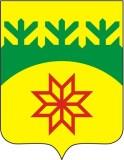 РЕШЕНИЕ